 ?АРАР							                    	ПОСТАНОВЛЕНИЕ«13» декабрь 2018 й.                                          № 56                              «13» декабря  2018 г.О признании Халитова Фархата Фиргатовича и членов его семьи малоимущим, нуждающимися в жилом помещении, постановке на учет граждан, нуждающихся в жилом помещенииРуководствуясь Федеральным законом от 06.10.2003 № 131-ФЗ "Об общих принципах организации местного самоуправления в Российской Федерации", пп. 1(2,3,4 в зависимости от основания постановки на учет) п.1 ст. 51 Жилищного кодекса РФ, на основании заявления гражданина Халитова Фархата Фиргатовича от 26.11.2018 года, протокола жилищно-бытовой комиссии №6 от 29.11.2018 года, Администрации сельского поселения Мерясовский сельсовет муниципального района Баймакский район Республики Башкортостан,постановляет:Халитова Фархата Фиргатовича и членов его семьи признать малоимущими в целях постановки на учет граждан, нуждающихся в жилом помещении.Халитова Фархата Фиргатовича признать 10.03.1993 г.р., женат, имеющего в составе семьи: Халитову ВасилюРустамовну- женаХалитова Усмана Фархатовича- сынпринять на учет в качестве нуждающегося в жилом помещении, обеспечиваемых жильем в порядке очередности             4. Контроль за исполнением настоящего постановления возложить на управляющего делами Администрации сельского поселения Мерясовский сельсовет муниципального района Баймакский район Республики Башкортостан.Глава сельского поселения Мерясовский сельсовет муниципального района Баймакский район Республики Башкортостан:                                                     ______________ Т.М.Хафизова	БАШ?ОРТОСТАН РЕСПУБЛИКА№Ы БАЙМА? РАЙОНЫ МУНИЦИПАЛЬ  РАЙОНЫНЫ* МЕР»( АУЫЛ СОВЕТЫ АУЫЛ  БИЛ»М»№ЕХАКИМИ»ТЕ453660,Баш7ортостан Республика3ы, Байма7 районы, Мер29 ауылы, А.Игебаев урамы, 1                             Тел. 8(34751) 4-28-44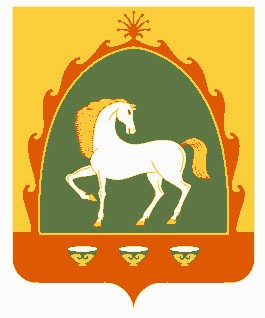 РЕСПУБЛИКА БАШКОРТОСТАНАДМИНИСТРАЦИЯСЕЛЬСКОГО ПОСЕЛЕНИЯ МЕРЯСОВСКИЙ СЕЛЬСОВЕТМУНИЦИПАЛЬНОГО РАЙОНАБАЙМАКСКИЙ РАЙОН                453660, Республика Башкортостан,                 Баймакский  район, с.Мерясово, ул.А.Игибаева,1Тел. 8(34751)4-28-44